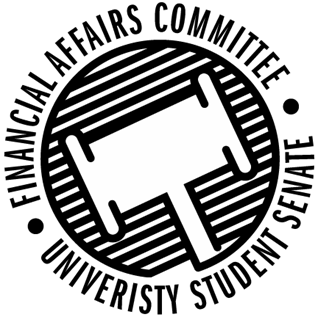 Meeting Agenda3:30 PM White Pine Room, Memorial Student Center50th Congress November 1, 2019Call to Order3:34 PM CDTRoll CallWords of WisdomSenator Penoske“Rise early, work hard, strike oil.” -J. Paul GettyApproval of the Minutes 10-25-19Dumke moves to amend the minutes to say the correct date, Halbach 2ndApprovedApproval of the AgendaUnfinished Business Contingency 1 BudgetApproved Unless noted belowAmerican Society of Mechanical EngineersRepresentative came in to clear up our questions about determining whether it is equipment or event suppliesMotion to deny Event Supplies by Penoske, 2nd by Dumke/Approved denial 3-0-0Motion to approve Batteries, Speed Controller, and remaining amount up the cap for the motor and deny the rest of the amount requested for the motor.Approved 3-0-0IDSAPSOUP Workshop, charging for the eventMotion to approve by Dumke, 2nd by HalbachDenied 3-0-0Fundraiser funded up to cap.School Counseling OrganizationVolunteer OpportunityCould not fund gifts to Charity under policy paper 820Model United NationsApproved 790 instead 406 because a comment on the page was submitted and talked about before the hearing.New Business Just-In-Time RequestEngineers Without BordersApplied for event in contingency but did not sign up for a hearing.Denied 2-0-1Rollover Cap Discussion (Time Permitting)Plan for next meeting to have members of BDP, SSA, and Stoutonia attend to discuss.New Meeting TimeMore discussion about moving to MondaysAnnouncements AdjournMoved to adjourn by Penoske, 2nd by DumkeApproved 3-0-0April 12, 2019Present Absent Excused Director GentzX Vice Chair Halbach  XSenator DumkeXSenator PenoskeXAdvisor Lee  X